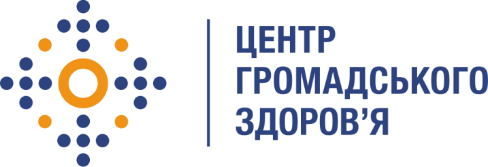 Державна установа
«Центр громадського здоров’я Міністерства охорони здоров’я України» оголошує конкурс на відбір Керівника відділу координації програм лікування ВІЛ, ВГ та ЗПТНазва позиції: Керівник відділу координації програм лікування ВІЛ, ВГ та ЗПТОсновні обов'язки:Координація організаційно-методичної та аналітично-інформаційної діяльності щодо надання ефективної медичної допомоги ВІЛ-інфікованим та хворим на СНІД, підготовка пропозицій для запобігання поширення епідемії ВІЛ-інфекції/СНІДу та вірусних гепатитів (далі - ВГ) на території країни та участь у розробці нормативно-правових актів в сфері ВІЛ/СНІДу, ВГ та замісної підтримувальної терапії.Аналіз стану реалізації програм протидії ВІЛ/СНІДу, ВГ та ЗПТ та підготовка пропозиції для прийняття управлінських рішень щодо їх удосконалення.Координація розробки державної політики з профілактики, тестування  та лікування ВІЛ-інфекції, ВГ та ЗПТ шляхом участі у перегляді та удосконаленні нормативної бази щодо зазначених інфекційних хвороб.Забезпечення зв’язку реформи системи охорони здоров’я з реформую громадського здоров’я в частині надання медичної допомоги хворим на ВІЛ-інфекцію/СНІД, ВГ та наркозалежним особам.Проведення збору та аналізу оперативної інформації з регіонів України.Проведення моніторингових візитів та візитів технічної допомоги до регіональних та місцевих ЗОЗ, що надають допомогу хворим на ВІЛ-інфекцію/СНІД, ВГ та наркозалежним особам, які потребують або отримують ЗПТ, здійснює оцінку якості виконання програмних заходів з протидії вказаним хворобам. Проведення експертної оцінки потреб регіонів у медичних препаратах, тест-системах та ВМП, функціональному обладнанні тощо.Організації науково-практичних конференцій, тематичних семінарів, нарад, круглих столів, стажувань з актуальних питань лікування ВІЛ-інфекції, ВГ та ЗПТ.Забезпечення комунікації та взаємодії з ключовими виконавцями та партнерами проектів міжнародної технічної допомоги за програмними напрямами.Участь у підготовці відповідних звітів, інформаційних та аналітичних матеріалів діяльності Відділу.Координація роботи мультидисциплінарних команд та національних координаторів в рамках реалізації міжнародних проектів, що реалізуються Центром.Проведення адвокаційних заходів щодо впровадження інноваційних моделей надання послуг.Виконання інших професійних обов'язків, пов’язаних з реалізацією Проекту, на вимогу керівника.  Вимоги до професійної компетентності:Вища освіта.Відмінний рівень роботи з комп’ютером, знання MS Word, MS Excel, MS PowerPoint.Знання ділової англійської мови на рівні не нижче intermediate. Володіння вище intermediate буде перевагою.Досвід роботи на аналогічній керівній посаді від 3-х років.Буде перевагою досвід ефективного спілкування з високопоставленими офіційними особами, представниками наукових і академічних кіл, міжнародних організацій, приватного сектора, громадянського суспільства, засобів масової інформації та громадськості в цілому.Буде перевагою досвід управління групами або командами у сфері громадського здоров'я підчас надзвичайних ситуацій і реагування на них.Резюме мають бути надіслані електронною поштою на електронну адресу: vacancies@phc.org.ua. В темі листа, будь ласка, зазначте: «120-2019 Керівник відділу координації програм лікування ВІЛ, ВГ та ЗПТ».Термін подання документів – до 02 липня 2019 року.За результатами відбору резюме успішні кандидати будуть запрошені до участі у співбесіді. У зв’язку з великою кількістю заявок, ми будемо контактувати лише з кандидатами, запрошеними на співбесіду. Умови завдання та контракту можуть бути докладніше обговорені під час співбесіди.Державна установа «Центр громадського здоров’я Міністерства охорони здоров’я України» залишає за собою право повторно розмістити оголошення про вакансію, скасувати конкурс на заміщення вакансії, запропонувати посаду зі зміненими обов’язками чи з іншою тривалістю контракту.